Produktneuheit: Luft-Wasser-Wärmepumpe WPL-S mit 48kWLeises Kraftpaket für dichte BebauungDie neue Luft-Wasser-Wärmepumpe WPL-S 48 HK dB 400 Premium von Stiebel Eltron bietet nicht nur eine hohe Wärme- beziehungsweise Kühlleistung, sie ist dabei auch noch besonders leise. Damit eignet sich das Kraftpaket ausgezeichnet für den Einsatz in Mehrfamilienhäusern und Gewerbebauten bei dichter Bebauung.Die neue Split-Wärmepumpe WPL-S 48 HK dB 400 Premium von Stiebel Eltron sorgt in Mehrfamilienhäusern und Gewerbebauten mühelos für Heizung, Kühlung und Warmwasserbereitung. Das einzelne Gerät bietet eine Wärmeleistung von 48 Kilowatt bei A-7/W35 (EN 14511). Bis zu 8 Geräte können problemlos kaskadiert werden, so dass insgesamt Wärmeleistungen von 380 Kilowatt erreicht werden. Dabei stellt die Luft-Wasser-Wärmepumpe Vorlauftemperaturen von bis zu 65 Grad Celsius bereit. Der niedrige Schallleistungspegel von 64 dB(A) (EN 12102) wird vor allem durch modulierende Lüfter und die horizontale Bauform des Verdampfers gesichert. Ein Komfort-Plus ist die Option der aktiven Kühlung durch Kreislaufumkehr. Für weiteren Komfort sorgt zudem auch der im Innenteil integrierte Wärmepumpenmanager, der die vollautomatische Regelung in Abhängigkeit von der Außentemperatur übernimmt.Weitere Informationen: www.stiebel-eltron.de/highlights2023Bild 1: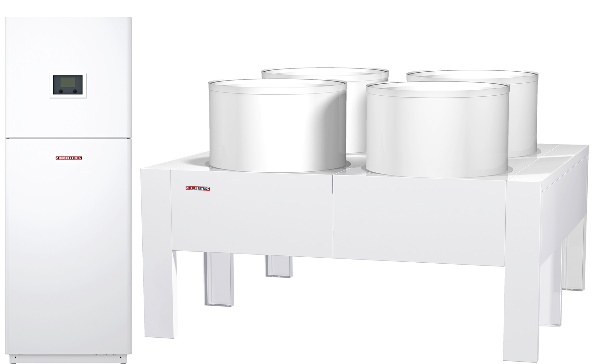 Hohe Leistung und geringer Schallleistungspegel: Die neue Luft-Wasser-Wärmepumpe WPL-S 48 HK dB 400 Premium von Stiebel Eltron. Sie ist ohnehin schon äußerst leise, zudem breitet sich der Schall durch die Bauform vorrangig nach oben aus.